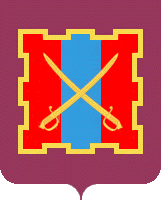 СОБРАНИЕ ДЕПУТАТОВКИЗИЛЬСКОГО МУНИЦИПАЛЬНОГО РАЙОНАЧЕЛЯБИНСКОЙ ОБЛАСТИРЕШЕНИЕот  04.09. 2019 г. № 291 с. Кизильское                            Об  утверждении Перечня межпоселковых автомобильных дорог местного значения  Собрание депутатов Кизильского муниципального района Челябинской области,РЕШАЕТ:Утвердить Перечень межпоселковых автомобильных дорог местного значения  (приложение № 1). Контроль исполнения настоящего решения возложить на  председателя  постоянной комиссии по сельскому хозяйству, экологии, земельным ресурсам и строительству Дружинина Н.М. и заместителя главы Кизильского муниципального района по строительству и коммунальному хозяйству Минеева Д.М.3. Настоящее решение вступает в силу с момента его подписания.Председатель Собрания депутатовКизильского муниципального района                                             	     В.А. ЗаплатинГлава Кизильского муниципального района					    А.Б. Селезнёв